Предлагаю попрактиковаться в построении сетевых графиков.Задание:По следующим данным:- Разработайте сетевую диаграмму проекта (нарисовать график).- Сделайте расчет по методу критического пути у укажите его (например, A-D-F-G).Какова наименьшая продолжительность исполнения проекта, представленного на сетевом графике. В ответе необходимо указать количество дней.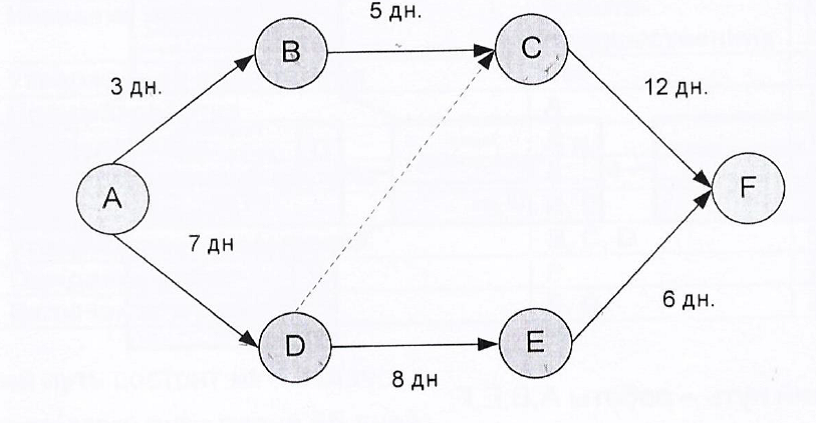 Задание:В вашем проекте с высокой степенью уникальности вы делаете оценку длительности ключевого этапа проекта. Заказчик, давая свою экспертную оценку, делает предположение, что этап должен быть завершен за 5 месяцев. Главный инженер проекта на основе своего обширного опыта делает оценку в 10 месяцев. Вы считаете, что аналогичные этапы обычно завершаются не позднее 6 месяцев.Сделайте оценку сроков выполнения этапа по методу PERT.Задание:В проекте строительства руководитель проекта сообщил значения следующих показателей:PV (плановый объем) = 100 млн. руб.AC (фактическая стоимость) = 95 млн. руб.EV (освоенный объем) = 80 млн. руб.Рассчитайте индекс выполнения стоимости и сроков, прокомментируйте полученные результаты.Задание:Плановая продолжительность проекта — 10 месяцев. Базовые показатели работ по проекту на контрольную дату представлены в таблице. Рассчитайте отклонение по расписанию в процентах.Номер задачиНазвание задачиДлительность, днейПредшественник1A2-2B3A3C12A4D6A5E12C,D6F6B,C7G5F,EРаботаPVEVАСА151530В201025С35510D101010Е101010F2555